                    FZ.2380.26.S.22.2022INFORMACJAO WYBORZE NAJKORZYSTNIEJSZEJ OFERTYNa podstawie art. 253 ust. 2 ustawy Prawo zamówień publicznych Zamawiający informuje, że w postępowaniu prowadzonym w trybie przetargu nieograniczonego na  dostawę paliwa do zbiorników podziemnych na resortową stację paliw KWP w Białymstoku (postępowanie nr 26/S/22) jako najkorzystniejsza została wybrana oferta Wykonawcy:ARAN Sp. z o.o w Wyszkowie Sp. k.ul. Serocka 39, 07-200 Wyszkówz ceną ofertową brutto: 14.845.215,60 złUzasadnienie wyboru: Zgodnie z art. 239 ust. 1 ustawy w/w oferta jest najkorzystniejsza na podstawie kryteriów oceny ofert określonych w dokumentach zamówienia.Punktacja przyznana złożonym w postępowaniu ofertom:                      Sławomir WilczewskiWyk. w 1 egz. 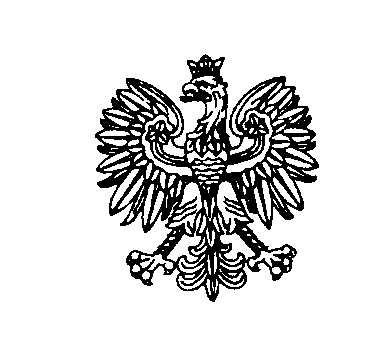 Białystok, dnia 12 sierpnia 2022 rokuBiałystok, dnia 12 sierpnia 2022 rokuBiałystok, dnia 12 sierpnia 2022 rokuBiałystok, dnia 12 sierpnia 2022 rokuBiałystok, dnia 12 sierpnia 2022 roku                         ZastępcaKomendanta Wojewódzkiego Policji w Białymstoku                         ZastępcaKomendanta Wojewódzkiego Policji w Białymstoku                         ZastępcaKomendanta Wojewódzkiego Policji w BiałymstokuNr ofertyNazwa(firma)i adres WykonawcyCena brutto w zł/ liczba punktów w kryterium cena = 100%1ARAN Sp. z o.o w Wyszkowie Sp. k.ul. Serocka 39, 07-200 Wyszków14.845.215,60 zł/100 pkt